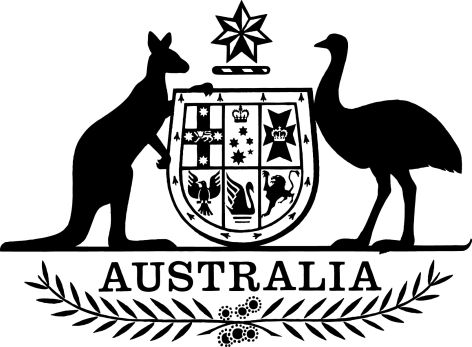 Therapeutic Goods (Exempt Monographs) Determination 2021I, [name], as delegate of the Minister for Health, make the following determination.Dated [day] [month] [year][delegate] DRAFT ONLY—NOT FOR SIGNATUREDepartment of HealthContents1  Name	12  Commencement	13  Authority	14  Definitions	15  Exemption	2Schedule 1—Exempt Monographs	31  Name		This instrument is the Therapeutic Goods (Exempt Monographs) Determination 2021.2  Commencement	(1)	Each provision of this instrument specified in column 1 of the table commences, or is taken to have commenced, in accordance with column 2 of the table. Any other statement in column 2 has effect according to its terms.Note:	This table relates only to the provisions of this instrument as originally made. It will not be amended to deal with any later amendments of this instrument.	(2)	Any information in column 3 of the table is not part of this instrument. Information may be inserted in this column, or information in it may be edited, in any published version of this instrument.3  Authority		This instrument is made under section 3C of the Therapeutic Goods Act 1989.4  DefinitionsNote:	A number of expressions used in this instrument are defined in subsection 3(1) of the Act, including the following:(a)	European Pharmacopoeia;(b)	standard;(c)	therapeutic goods;(d)	United States Pharmacopeia-National Formulary.		In this instrument:Act means the Therapeutic Goods Act 1989.TGO 110 means the Therapeutic Goods (Standard for Vaporiser Nicotine) (TGO 110) Order 2021.Note:	TGO 110 is a legislative instrument published on the Federal Register of Legislation at www.legislation.gov.au.vaporiser nicotine products has the same meaning as in TGO 110.5  Exemption		For subsection 3C(1) of the Act, in relation to each item mentioned in the table in Schedule 1, the monographs specified in column 2, in the pharmacopoeia specified in column 3, are exempt for the purposes of paragraph (b), (c) or (d) of the definition of standard in subsection 3(1) of the Act, in relation to the therapeutic goods specified in column 4.Schedule 1—Exempt MonographsNote:	See section 5.Commencement informationCommencement informationCommencement informationColumn 1Column 2Column 3ProvisionsCommencementDate/Details1.  The whole of this instrumentAt the same time as the Therapeutic Goods (Standard for Vaporiser Nicotine) (TGO 110) Order 2021 commences.However, this instrument does not commence at all if the Therapeutic Goods (Standard for Vaporiser Nicotine) (TGO 110) Order 2021 does not commence.Monographs exempt from the definition of standardMonographs exempt from the definition of standardMonographs exempt from the definition of standardMonographs exempt from the definition of standardColumn 1Column 2Column 3Column 4ItemMonographPharmacopoeiaTherapeutic Goods1Preparations for Inhalation (0671)European Pharmacopoeiavaporiser nicotine products to which TGO 110 applies2Inhalation and Nasal Drug Products—General Information and Product Quality Tests (5)United States Pharmacopeia-National Formularyvaporiser nicotine products to which TGO 110 applies3Inhalation and Nasal Drug Products: Aerosols, Sprays, and Powders—Performance Quality Tests (601)United States Pharmacopeia-National Formularyvaporiser nicotine products to which TGO 110 applies